                                           Sborový víkend na Radosti                                                                        aneb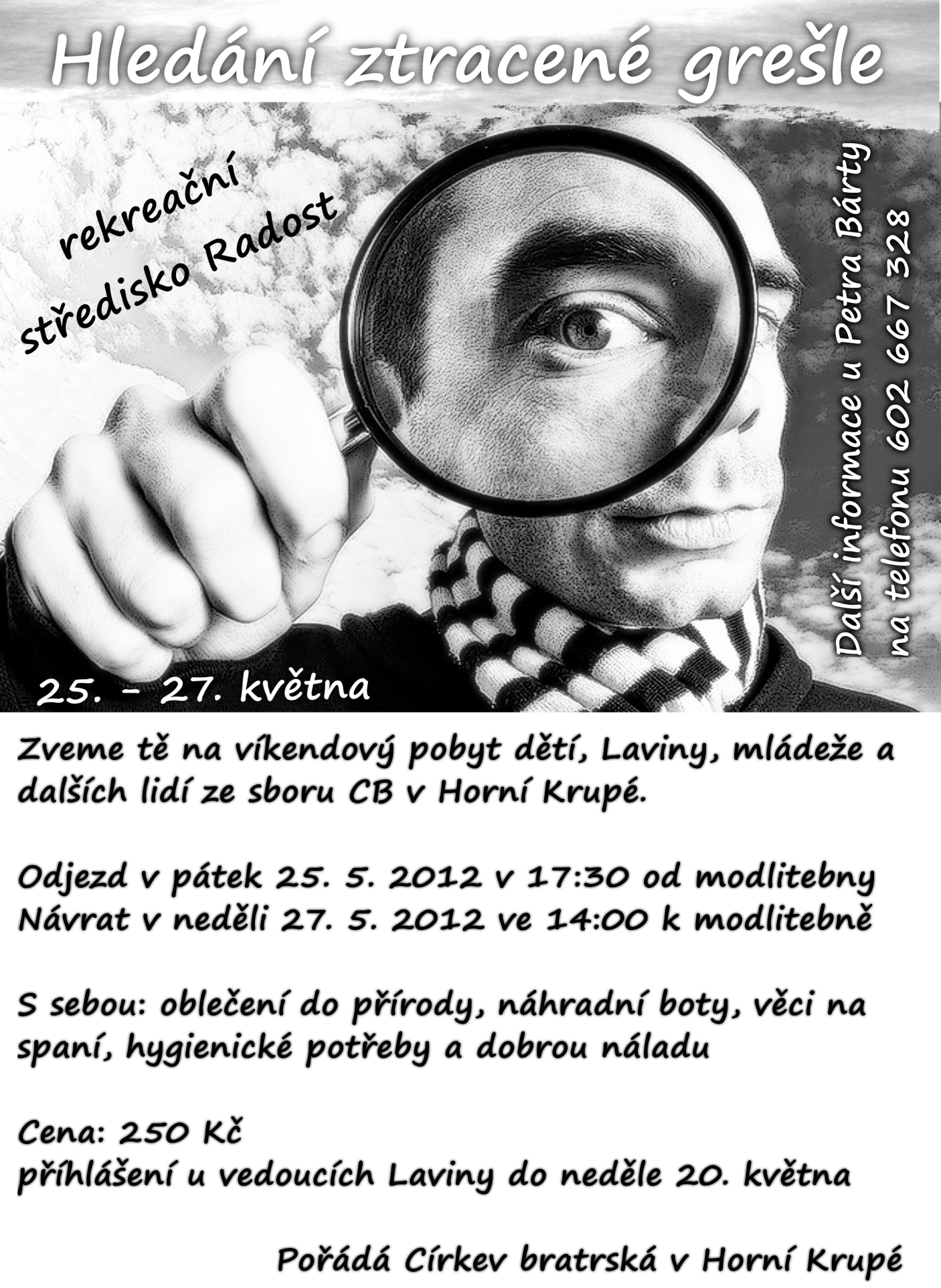      Začátek:   pátek 18:00 (podává se večeře)     Konec  :   neděle po obědě  (návrat cca ve 14:00) Ubytování :  v hlavní budově ve tří-, čtyř-, pěti a šesti-lůžkových pokojích (celkem 53míst),                    dále pak ve čtyř-lůžkových dřevěných chatkách (celkem 58 míst)                     lůžkoviny  a povlečení jsou v ceně.Sociálky    : 1x záchody +sprchy v patře u pokojů a to samé v přízemí pro chatkyStravování : snídaně + oběd + večeře + 1 svačina + ovoce jsou v ceně                      Na nás by bylo vzít si sebou kávu a buchty (čaj ve várnici po dobu pobytu je v                     ceně) Vybavení  :   hřiště na volejbal a nohejbal, menší fotbalové, stolní tenis, malá, velká klubovna Kudy tam :   Za Okrouhlicí mezi Babicemi a Novou Vsí je u staré tovární haly je odbočka do                      leva do kopce na úzkou cestu a cca po 0,5 km je objekt RadostCena         :    děti a studenti 250 Kč,-na víkend(dotovaná cena),dospělí 560,-Kč na víkend                      (cena pobytu je jinak 250,-Kč děti a 280,-Kč dospělí včetně jídla na den)Přihlášení  :   u Petra Bárty (případně u Pavla Bárty) -co nejdříve (do 19. května)                    Neboj se přihlásit a prožít víkend s lidmi ze sboru, mládeže a Laviny